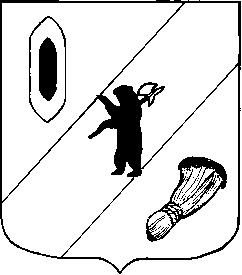 АДМИНИСТРАЦИЯ  ГАВРИЛОВ-ЯМСКОГОМУНИЦИПАЛЬНОГО  РАЙОНАПОСТАНОВЛЕНИЕ14.03.2016 № 226Об утверждении средней рыночной стоимости 1 квадратного метра общей площади жилого помещения  по Гаврилов-Ямскому районуна I квартал 2016 годаВ соответствии с приказом Министерства строительства и жилищно-коммунального хозяйства Российской Федерации (Минстрой России) от 28.12.2015  № 951/пр г. Москва «О нормативе стоимости одного квадратного метра общей площади жилого помещения по Российской Федерации на первое полугодие 2016 года и показателях средней рыночной стоимости одного квадратного метра общей площади  жилого помещения по субъектам Российской Федерации на I квартал 2016 года», постановлением Правительства Ярославской области от 26.01.2011 № 9-п "Об утверждении региональной программы "Стимулирование развития жилищного строительства на территории Ярославской области" на 2011 - 2020 годы", руководствуясь статьей 26 Устава Гаврилов-Ямского муниципального района,АДМИНИСТРАЦИЯ  МУНИЦИПАЛЬНОГО  РАЙОНА  ПОСТАНОВЛЯЕТ:1. Утвердить среднюю рыночную стоимость 1 квадратного метра общей площади жилого помещения  по Гаврилов-Ямскому району на I квартал 2016 года  в размере  28155 (Двадцать восемь тысяч сто пятьдесят пять)  рублей:-  для расчета размеров субсидии в сфере ипотечного жилищного кредитования;- для расчета размеров субсидии на приобретение (строительство) жилья молодым семьям;- для расчета размеров областной жилищной субсидии на приобретение (строительство) жилья многодетным семьям;-  для расчета стоимости жилого помещения, находящегося в собственности граждан, в целях признания их малоимущими при постановке на учет для предоставления жилых помещений по договорам социального найма. 2. Контроль за исполнением настоящего постановления возложить на первого заместителя Главы Администрации муниципального района Забаева А.А.3. Постановление опубликовать в официальном печатном издании Администрации муниципального района «Гаврилов-Ямский вестник» и на официальном сайте Администрации Гаврилов-Ямского  муниципального района в сети Интернет.4.   Постановление вступает в силу момента официального опубликования и распространяется на правоотношения, возникшие с 15.02.2016.Глава Администрациимуниципального района  							В.И.Серебряков